  Jedálny lístok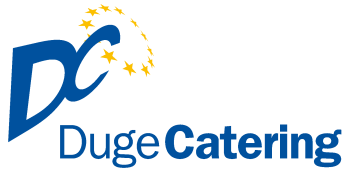 Jedlá a cukrárenské výrobky môžu obsahovať možné alergény:1.OBILNINY – obsahujúce lepok a výrobky z nich, 2.KÔROVCE – a výrobky z nich, 3.VAJCIA – a výrobky z nich, 4.RYBY – a výrobky z nich, 5ARAŠÍDY – a výrobky z nich, 6.SÓJA – a výrobky z nej, 7.MLIEKO – a výrobky z neho, 8. ORECHY – a výrobky z nich, 9. ZELER – a výrobky z neho,10. HORČICA – a výrobky z nej, 11. SEZAM – semená a výrobky z nich, 12. SIRIČITANY – koncentrácia vyššia ako 10 mg/kg alebo 10 mg/l, SO2, 13. MÄKKÝŠE – a výrobky z nich.AlergényPondelok  28.11.2022   0,4 l  Hŕstková polievka    			                                  1,9                 	          1.  110g/300g  Bravčový prírodný rezeň námornícky, ryža                                                   1,3          2.  110g/250g  Špenátové halušky s  kuracím mäsom  a syrovou omáčkou                           1,3,7		         3.  0,25l/250g  Tekvicový prívarok, zemiaky, varené vajce	                                              1,3,7                           R:     5.  300g/100g  Hovädzí hamburger, hranolky				                                   1,3,7,10	/Hovädzie mäso mleté, dressing, ľadový šalát, kyslá uhorka, paradajka, syr, červená cibuľa/ Utorok  29.11.2022  0,4l Kurací vývar s mäsom a rezancami                                          1,3,7,9                    1.  110g/250g  Bravčová pečienka, kyslá kapusta, zemiaky				              1                  2.  110g/250g  Hovädzie mäso na hubách, smotanová omáčka, tarhoňa                              1,3,7           3.   350g           Šatôčky z lístkového cesta s vanilkovým krémom                                          1,3,7     R:        5.  150g/200g  Vyprážaný bravčový rezeň, opekané zemiaky, tatárska omáčka                   1,3,7    Streda 30.11.2022    0,4l Zemiaková polievka s kôprom, pečivo                                         1,7 	              	 1.  110g/160g Ruský biftek, smotanová omáčka, knedľa	                                              1,3,7,9,10    2.  110g/300g Vretienko, zemiaková kaša, uhorka                                                                1,3,7    3.  350g           Francúzske  zemiaky, uhorka                                                                        1 ,3,7                         R:         5.  150g/300g   Bravčová panenka s horčicovo cibuľovou omáčkou, ryža		             1,7,10                                             Štvrtok  01.12.2022   0,4lDrobková polievka 			                                              1,3,7            	1.  120g/250g  Vyprážané rybie filé, zemiaky, kompót                                                          1,3,4,7  2.  110g/250g  Angelikina pochúťka, ryža             			                                    1,7		               /Kuracie prsia, kuracia pečeň, šunka, údený syr, feferóny /                                      1,7 3.  350g            Parené buchty plnené mäsovou zmesou s nivou, opečená cibuľka                  1,3,7                   5. 350g/120g    Šalát zeleninový, kuracie prsia , dressing    Piatok   02.12.2022  0,4l    Šajtlavá polievka			                                                1           1.  110g/250g   Vyprážaný kurací rezeň, zemiaky, uhorka                                         	    1,3,7	           2.  110g/250g   Karlovarský bravčový guláš, halušky                                   		               1,3,7                                                                                                          	3.   350g           Žemľovka s  tvarohom a jablkami                                                                   1,3,7                       R:       5.   450g	   Pizza šunková /paradajkový základ, šunka, kukurica, syr			     1,3,7Objednávky   044/522 38 26, 0911942762	e–mail: objednavkyduge@gmail.comObjednávky v daný deň od 6:00 -  07:30 hod.. Len obed č.1  !!!Objednávky obedov 12:00 -14:00 hod.  Reklamácie 0911 942 764    	       Hmotnosť mäsa je udávaná v surovom stave.                                 Povolená tolerancia hmotnosti 10%                                                                  